      За 2011 – 2014 рр. на допомогу студентам за спеціальністю 6.051701 – харчові технології та інженерія (технологія продуктів бродильництва і виноробства)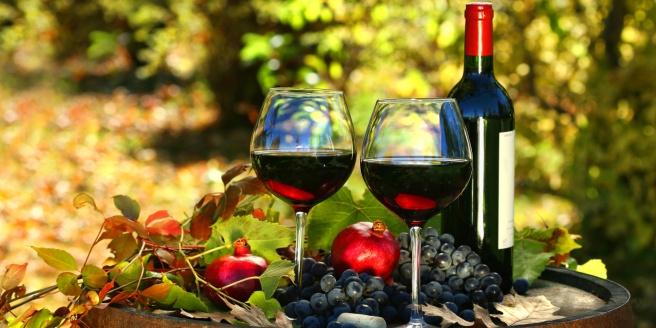 2011р.Груздева Е. Опыт модернизации предприятий пивоваренной промышленности    [Текст] / Е.Груздева  // Пиво и напитки. – 2011. – № 5. –  С. 4 – 6.Гугучкина Т. Напитки функционального назначения на основе виноградного сока и фейхоа [Текст] / Т. Гугучкина // Пиво и напитки. – 2011. – №5. – С. 54 – 58.Давиденко С.  Создание штамма дрожжей для нового пивного бренда «Балтика Кулер» [Текст] / С. Давиденко // Пиво и напитки. – 2011. – № 3. –   С. 43 – 48.Давиденко С.  Применение методов окраски дрожжей для оценки  их физиологического состояния [Текст] / С. Давыденко // Пиво и напитки. – 2011. – № 5. – С. 8 – 12.Дадашев Н.	  Экологическая безопасность технологи переработки отходов пивоварения [Текст] / Н. Дадашев // Пиво и напитки. – 2011. – № 5. – С. 18 – 22.Еделев Д.  Функциональный напиток для профилактики гипертонии у лиц молодого возраста [Текст] / Д. Еделев // Пиво и напитки. – 2011. – № 3. – С. 36 – 38.Компания «ОНИКО» предлагает оборудование для обеззараживания воды по технологии «МИОХ» (США) [Текст] // Вода и водоочистные технологии. – 2011. – № 5. – С. 42 – 47.Коротких Е.  Антиоксидантная активность солодов, порошкообразного полисолодового экстракта и кваса на его основе [Текст] / Е. Коротких // Пиво и напитки. – 2011. – № 3. – С.48 – 50.Коротких Е.  Оптимизация условий солодоращения гречихи [Текст] / Е.Кортких // Пиво и напитки. – 2011. – № 5. – С. 16 –18.Коротких Е. Хлебный квас на основе порошкообразного полисолодового экстракта [Текст] / Е.Коротких //  Пиво и напитки. – 2011. –  № 4. – С. 26 – 28.Косминский Г.  Производство пива с использованием амаранта [Текст] / Г. Косминский // Пиво и напитки. – 2011. – № 3. – С. 28 – 32.Мурзаева П. Совершенствование технологии производства безалкогольних напитков [Текст] / П. Мурзаева //  Пиво и напитки. – 2011. – № 5. – С. 22 – 26.Омаров М.	 Технология производства купажированного диетического сока из овощей       [Текст] / М. Омаров //  Пиво и напитки. – 2011. – № 4. –   С. 8 – 11.Палагина Н.  Новые сорта безалкогольного пива с добавлением экстрактов из дальневосточных дикоросов [Текст] / Н. Палагина // Пиво и напитки. – 2011. – № 3. – С. 26 – 28.Петрова Н.	 Способ приготовления безалкогольного гречишного пива.   [Текст] / Н. Петрова // Пиво и напитки. – 2011. – №5. – С. 12 – 16.Ростовская М. Влияние сроков хранения ячменя на солодовенные качества зерна [Текст] / М. Ростовская // Пиво и напитки. – 2011. – № 3. –     С. 50 – 54. Сергеева И. Получение стойкого пива с использованием вспомогательного материала [Текст] / И. Сергеева  //  Пиво и напитки. –  2011. – № 4. – С. 18 – 22.Сусь А. Активированные угли в водоподготовке [Текст] / М. Сусь // Вода и водоочистные технологии. – 2011. – № 5. – С. 16 – 22.Cусь М.  Вода для правильных напитков [Текст] / М. Сусь // Вода и водоочистные технологии. – 2011. – №5. – С. 4  – 16. Тананайко Т.  Новые геродиетические безалкогольные напитки [Текст] / Т. Тананайко // Пиво и напитки. – 2011. – № 5. – С. 50 – 54.Трунов В.  Универсальная линия фасования и упаковывания «Тихих» вин [Текст] / В. Трунов // Пиво и напитки. – 2011. – № 5. – С. 38 – 46.Филонова Г.  Порошкообразные смеси для инстанированных горячих напитков [Текст] / Г. Филонова //  Пиво и напитки. – 2011. – № 4. – С. 8 – 11.Цед Е.  Напитки брожения на основе рисового гриба [Текст] / Е. Цед      // Пиво и напитки. – 2011. – № 5. – С. 58 – 62.Цед Е.  Рисовый гриб как источник новых молочнокислых бактерий для квасного производства [Текст] / Е. Цед // Пиво и напитки. – 2011. –        № 4. – С. 22 – 26.Шевцов А.  Поликомпонентные кофейные напитки диетического назначения [Текст] / А. Шевцов // Пиво и напитки. – 2011. –  № 4. – С. 36 – 402012р.Булий Ю.  Энергосберегающая технология ректификации этилового спирта [Текст] / Ю. Булий // Производство спирта и ликероводочных изделий. – 2012. – № 3. – С. 14 – 18Касаткин А.  Нормоустановительные ошибки  в обороте алкогольной продукции [Текст] / А. Касаткин // Производство спирта и ликероводочных изделий. – 2012. – № 3. – С. 4 – 8.Тулякова Т. Формирование сенсорной панели для оценки органолептических свойств настоек [Текст] / Т. Тулякова // Производство спирта и ликероводочных изделий. – 2012. – № 3. – С. 28 – 32.Шелехова Н.  Исследование ионного состава полупродуктов  спиртового производства с использованием методов капиллярного электрофореза [Текст] / Н. Шелехова // Производство спирта и ликероводочных изделий. – 2012. – № 3. – С. 25 – 28.Шиян П.  Влияние кислоустойчивых ферментных препаратов на гидролиз биополимеров  в спиртовом производстве [Текст] / П. Шиян // Производство спирта и ликероводочных изделий. – 2012. – № 3. – С. 12 – 14.2013р.Амелякина М.  Белковый продукт, полученный из зерна пшеницы по одностадийной экструзионно-гидролитической  технологии [Текст] /           М. Амелякина // Производство спирта и ликероводочных изделий. – 2013. – № 3. – С. 17 – 20.Булий Ю.  Инновационная технология переработки спиртосодержащих отходов брагоректификации [Текст] / Ю. Булий // Производство спирта и ликероводочных изделий. – 2013. – № 1. – С. 15 – 18.Бурачевский И.  Происхождение, классификация и технология приготовления виски [Текст] / И. Бурачевский // Производство спирта и ликероводочных изделий. – 2013. – № 1. – С. 9 – 15.Бордосские традиции, покорившие мир. Компания «Люсьен Бернар» подтверждает стандарты качества коньячных спиртов [Текст] // Напитки. Технологии. Инновации. – 2013. – № 8. – С. 76 – 79.Венец творения: новая органолептика вин SHABO [Текст] // Напитки. Технологии. Инновации. – 2013. – № 8. – С. 58 – 60.Вина Евпатории: крымские традиции, современное качество [Текст] // Напитки. Технологии. Инновации. – 2013. – № 8. – С. 60 – 63.Водка «Перепелка» – секреты рождения уникального напитка [Текст] // Напитки. Технологии. Инновации. – 2013. – № 8. – С. 79 – 82.Даниловцева А.  Повышение эффективности процесса настаивания при получении спиртованных морсов [Текст] / А. Даниловцева // Производство спирта и ликероводочных изделий. – 2013. – № 1. – С. 24 – 27.Кравчук З.  Качество природной воды – основа высококачественной водки. [Текст] / З. Кравчук // Производство спирта и ликероводочных изделий. – 2013. – № 1. – С. 30 – 33.Мягкий термос для напитков ProLite.  Функциональность, маркетинговая «фишка», оригинальный сувенир [Текст] // Напитки. Технологии. Инновации. – 2013. – № 8. – С. 56 – 58.Новикова И.  Исследование процесса биологического подкисления солодового сусла  с применением молококислых бактерий [Текст] / И. Новикова // Производство спирта и ликероводочных изделий. – 2013. –        № 3. – С. 33 – 36.Новое технологическое оборудование для винодельческой отрасли ЯМБ. Преимущества ко-инокуляции! [Текст] // Напитки. Технологии. Инновации. – 2013. – № 8. – С. 66 – 70.Никитаев П. Причины образования осадка в водочной продукции [Текст] / П. Никитаев // Производство спирта и ликероводочных изделий. – 2013. – № 1. – С. 27 – 30.Никитина С. Сухая послеспиртовая барда – гидрофилизирующая добавка  для цементных бетонов [Текст] / С. Никитина // Производство спирта и ликероводочных изделий. – 2013. – № 3. – С. 20 – 23.Овсянников В. Режимы получения ароматного спирта на ректификационной установке с тепловым насосом [Текст] / В. Овсянников // Производство спирта и ликероводочных изделий. – 2013. – №1. – С. 21 – 24.Особому вину – особый фермент [Текст] // Напитки. Технологии. Инновации. – 2013. – № 8. – С. 72 – 76.О преимуществе использования препаратов компании LAFFORT [Текст] // Напитки. Технологии. Инновации. – 2013. – № 8. – С. 76.Поляков В.   Научное обеспечение инновационного развития спиртовой отрасли на пути интегрирования в мировую экономику [Текст] / В. Поляков // Производство спирта и ликероводочных изделий. – 2013. – № 1. – С. 4 – 9.Продукт в стеклянной бутылке: с чего начать? Гомельский Стеклозавод [Текст] // Напитки. Технологии. Инновации. – 2013. – № 8. – С. 84 – 86.Сысоев Е. Использование пластинчатого оборудования для производства спирта [Текст] / Е. Сысоев // Производство спирта и ликероводочных изделий. – 2013. – № 3. – С. 14 – 17.Украинскому коньяку  – украинский виноград. Октябрьский коньячный завод [Текст] // Напитки. Технологии. Инновации. – 2013. – № 8. – С. 32 – 36.Устинова А. Влияние углеводного состава высококонцентрированного ячменного сусла на бродильную активность спиртовых дрожжей [Текст] / А.Устинова // Производство спирта и ликероводочных изделий. – 2013. –     № 3. – С. 39 – 43.Чусова А.  Получение спиртового экстракта стевии для биологически активных напитков [Текст] / А. Чусова // Производство спирта и ликероводочных изделий. – 2013. – № 3. – С. 11 – 14.Яковлев А.  Влияние мультиэнзимной композиции на процесс брожения ржаного сусла [Текст] / А. Яковлев // Производство спирта и ликероводочных изделий. – 2013. – № 3. – С. 26 – 29.2014р.Изысканная группа и аристократический бренди – подарки Херсонской   земли. Производство крепких напитков [Текст] // Напитки. Технологии и инновации. – 2014. – № 1 – 2. – С. 78 – 80.Новейшие технологии компании Metrohm для контроля качества напитков и сырья  для их производства [Текст] // Напитки. Технологии и инновации. – 2014. – № 1 – 2. – С. 84 – 86.Панасюк А.	  Трансформация сахаров и органических кислот в ягодных соках при производстве напитков и вин [Текст] / А. Панасюк // Напитки. Технологии и инновации. – 2014. – № 1 – 2. – С. 75 – 78.Садоводство, виноградарство и виноделие в цифрах [Текст] // Напитки. Технологии и инновации. – 2014. – № 1 – 2. – С. 30 – 32.Требования для получения лицензии на производство алкогольных напитков, а также шаги при условии прекращения действия лицензии  [Текст] // Напитки. Технологии и инновации. – 2014. – № 1 – 2. – С. 92 – 93.Украинское вино с импортным привкусом, или что мешает производству качественного отечественного продукта [Текст] // Напитки. Технологии и инновации. – 2014. – № 1 – 2. – С. 26 – 30.